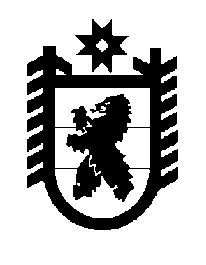 Российская Федерация Республика Карелия    ПРАВИТЕЛЬСТВО РЕСПУБЛИКИ КАРЕЛИЯПОСТАНОВЛЕНИЕ                                 от  15 февраля 2016 года № 46-Пг. Петрозаводск О распределении на 2016 год субсидий бюджетам муниципальных образований на поддержку мер по обеспечению сбалансированности бюджетов муниципальных образований	В соответствии со статьей 10 Закона Республики Карелия от                  24 декабря 2015 года № 1968-ЗРК «О бюджете Республики Карелия на           2016 год» Правительство Республики Карелия п о с т а н о в л я е т: 	Установить распределение на 2016 год субсидий бюджетам муниципальных образований на поддержку мер по обеспечению сбалансированности бюджетов муниципальных образований согласно приложению.           ГлаваРеспублики  Карелия                                                               А.П. ХудилайненРаспределение на 2016 год субсидий бюджетам муниципальных образованийна поддержку мер по обеспечению сбалансированностибюджетов муниципальных образований(тыс. рублей)____________Приложение к постановлению Правительства Республики Карелия от 15 февраля 2016 года № 46-П№ пунктаМуниципальное образованиеСумма1.Беломорский муниципальный район5 342,02.Калевальский муниципальный район25 089,03.Кемский муниципальный район7 098,04.Лахденпохский муниципальный район2 902,05.Лоухский муниципальный район14 908,06.Медвежьегорский муниципальный район1 942,07.Муезерский муниципальный район19 950,08.Олонецкий муниципальный район11 137,09.Прионежский муниципальный район5 201,010.Пряжинский муниципальный район3 379,011.Пудожский муниципальный район4 150,012.Сегежский муниципальный район1 619,013.Сортавальский муниципальный район4 608,014.Суоярвский муниципальный район3 175,0Итого110 500,0